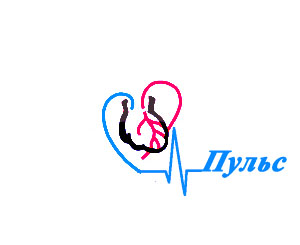 .  Г. Хабаровск, ул. Павла Морозова, 113 тел.45-11- 51; 8-914-771-6855                                                                                    Прейскурант ценНа  медицинские услуги, оказываемые  обществом с ограниченной ответственностью «Медицинский центр Пульс» Вводится с 1 января  2024 годаГенеральный директор ООО «ЦМ Пульс»                                                                                               В.В. Заднепровская22 декабря 2023 года№Область исследованияОбласть исследованияСтоимость  исследования в рублях1.Ультразвуковое исследование сердечно - сосудистой системы1.Ультразвуковое исследование сердечно - сосудистой системы1.Ультразвуковое исследование сердечно - сосудистой системы1.1УЗИ сердца  + допплероэхокардиография  (с 6 лет)УЗИ сердца  + допплероэхокардиография  (с 6 лет)30001.2УЗДГ сосудов шеи (экстракраниальный отдел)УЗДГ сосудов шеи (экстракраниальный отдел)30001.3УЗДГ сосудов шеи и головы (экстра- и интракраниальный отделы)УЗДГ сосудов шеи и головы (экстра- и интракраниальный отделы)55001.4УЗДГ сосудов брюшной полостиУЗДГ сосудов брюшной полости40001.5УЗДГ артерий нижних конечностейУЗДГ артерий нижних конечностей32001.6УЗДГ артерий верхних конечностейУЗДГ артерий верхних конечностей30001.7УЗДГ вен нижних конечностейУЗДГ вен нижних конечностей32001.8УЗДГ вен верхних конечностейУЗДГ вен верхних конечностей30001.9УЗДГ артерий и вен нижних конечностейУЗДГ артерий и вен нижних конечностей55001.10УЗДГ артерий и вен верхних конечностейУЗДГ артерий и вен верхних конечностей50001.11УЗДГ брюшного отдела аневризматически расширенной аорты с висцеральными ее ветвями и оценкой дистального русла (артерии нижних конечностей)УЗДГ брюшного отдела аневризматически расширенной аорты с висцеральными ее ветвями и оценкой дистального русла (артерии нижних конечностей)40001.12убрать строкуубрать строку2.Ультразвуковое исследование органов брюшной полости2.Ультразвуковое исследование органов брюшной полости2.Ультразвуковое исследование органов брюшной полости2.1УЗИ органов брюшной полости (печень, ж/пузырь, желчные протоки, селезенка, поджелудочная железа, регионарные лимфоузлы)УЗИ органов брюшной полости (печень, ж/пузырь, желчные протоки, селезенка, поджелудочная железа, регионарные лимфоузлы)30002.2УЗ комплексное исследование брюшной полости   (печень, ж/пузырь, желчные протоки, селезенка, поджелудочная железа, почки, регионарные лимфоузлыУЗ комплексное исследование брюшной полости   (печень, ж/пузырь, желчные протоки, селезенка, поджелудочная железа, почки, регионарные лимфоузлы38002.3УЗ комплексное исследование органов  (Щитовидная железа, печень, ж/пузырь, поджелудочная железа, селезенка, почки, регионарные лимфоузлы)УЗ комплексное исследование органов  (Щитовидная железа, печень, ж/пузырь, поджелудочная железа, селезенка, почки, регионарные лимфоузлы)48003. Ультразвуковое исследование мочеполовой системы.3. Ультразвуковое исследование мочеполовой системы.3. Ультразвуковое исследование мочеполовой системы.3.1УЗИ почек и надпочечников УЗИ почек и надпочечников 18003.2УЗИ почек и надпочечников с допплерометриейУЗИ почек и надпочечников с допплерометрией32003.3УЗИ мочевого пузыря + определение остаточной мочи и мочеточниковых выбросовУЗИ мочевого пузыря + определение остаточной мочи и мочеточниковых выбросов3.31- трансабдоминально- трансабдоминально15003.32- ТРУЗИ, ТV- ТРУЗИ, ТV1800 3.4Комплексное исследование предстательной железы и мочевого пузыряКомплексное исследование предстательной железы и мочевого пузыря3.41- трансабдоминально- трансабдоминально22003.42- ТРУЗИ- ТРУЗИ27003.5УЗИ мошонкиУЗИ мошонки22003.6УЗИ органов малого таза у женщин (трансабдомин. + TV)УЗИ органов малого таза у женщин (трансабдомин. + TV)3.61ТрансабдоминальноТрансабдоминально18003.61ТА+ТVТА+ТV25003.7УЗИ - определение  объема вод при берем.УЗИ - определение  объема вод при берем.12003.8УЗИ полового члена (без учета стоимости препарата)УЗИ полового члена (без учета стоимости препарата)36003.9ФолликулометрияФолликулометрия10003.10Беременность вне скринингаБеременность вне скрининга22003.11Окно имплантацииОкно имплантации15004. Ультразвуковое исследование костно- мышечной системы.4. Ультразвуковое исследование костно- мышечной системы.4. Ультразвуковое исследование костно- мышечной системы.4.1УЗИ тазобедренных суставов (двух)УЗИ тазобедренных суставов (двух)33004.2УЗИ коленных суставов (двух)УЗИ коленных суставов (двух)33004.3УЗИ плечевых суставов (двух)УЗИ плечевых суставов (двух)33004.4УЗИ голеностопных суставов (двух)УЗИ голеностопных суставов (двух)33004.5УЗИ лучезапястных суставов (двух)УЗИ лучезапястных суставов (двух)33004.6УЗИ одного сустава (по п. 4.1-4.5)УЗИ одного сустава (по п. 4.1-4.5)21004.7УЗИ нервов (1 сегмент)УЗИ нервов (1 сегмент)27004.8УЗИ нервов (1 канал)УЗИ нервов (1 канал)27004.9УЗИ нервов (2канала)УЗИ нервов (2канала)35004.10УЗИ плечевого сплетенияУЗИ плечевого сплетения30004. Ультразвуковое исследование костно- мышечной системы.4. Ультразвуковое исследование костно- мышечной системы.4. Ультразвуковое исследование костно- мышечной системы.5.1УЗИ молочных железУЗИ молочных желез18005.2УЗИ поверхностно расположенных лимфоузловУЗИ поверхностно расположенных лимфоузлов12005.3УЗИ мягких тканейУЗИ мягких тканей12005.4УЗИ щитовидной железыУЗИ щитовидной железы17006. УЗИ в педиатрии (до 6 лет)6. УЗИ в педиатрии (до 6 лет)6. УЗИ в педиатрии (до 6 лет)6. УЗИ в педиатрии (до 6 лет)6.1НСГ  с допплерометрией сосудов головного мозга (дети до 1года)НСГ  с допплерометрией сосудов головного мозга (дети до 1года)15006.2УЗИ сердца  + допплероэхокардиография   (до 6 лет)УЗИ сердца  + допплероэхокардиография   (до 6 лет)16006.202убрать строкуубрать строку6.3УЗИ печени и желчного пузыря УЗИ печени и желчного пузыря 12006.4УЗИ печени  с допплерометриейУЗИ печени  с допплерометрией14006.5Эхохолецистография (оценка функции желчного пузыря)Эхохолецистография (оценка функции желчного пузыря)15006.6УЗ комплексное исследование брюшной полости   (печень, ж/пузырь, селезенка, поджелудочная железа,  регионарные лимфоузлыУЗ комплексное исследование брюшной полости   (печень, ж/пузырь, селезенка, поджелудочная железа,  регионарные лимфоузлы20006.7УЗИ почек УЗИ почек 10006.8УЗИ почек и мочевого пузыряУЗИ почек и мочевого пузыря14006.9УЗИ почек и мочевого пузыря до и после микцииУЗИ почек и мочевого пузыря до и после микции15006.10УЗИ  мочевого пузыря до и после микции, определение остаточного объема мочи.УЗИ  мочевого пузыря до и после микции, определение остаточного объема мочи.10006.11УЗИ почек с допплерометриейУЗИ почек с допплерометрией15006.12УЗИ тимуса (вилочковой железы)УЗИ тимуса (вилочковой железы)13006.13УЗИ щитовидной железыУЗИ щитовидной железы10006.14УЗИ шейного отдела позвоночника (до 1года)УЗИ шейного отдела позвоночника (до 1года)14006.15УЗИ тазобедренных суставов (до 1года)УЗИ тазобедренных суставов (до 1года)13006.16Комплексное УЗ исследование детей до 1 года (НСГ с ДЭГ, тазобедренные суставы, сердце, органы брюшной полости, шейный отдел позвоночника, почки, тимус, надпочечники)Комплексное УЗ исследование детей до 1 года (НСГ с ДЭГ, тазобедренные суставы, сердце, органы брюшной полости, шейный отдел позвоночника, почки, тимус, надпочечники)38006.17Комплексное УЗ исследование детей до 1 года (НСГ с ДЭГ, тазобедренные суставы, сердце, органы брюшной полости, почки, тимус, надпочечники)Комплексное УЗ исследование детей до 1 года (НСГ с ДЭГ, тазобедренные суставы, сердце, органы брюшной полости, почки, тимус, надпочечники)34006.18УЗИ брюшной полости детям первых месяцев  (печень, ж/пузырь, селезенка, поджелудочная железа,  пилорический отдел желудка)УЗИ брюшной полости детям первых месяцев  (печень, ж/пузырь, селезенка, поджелудочная железа,  пилорический отдел желудка)18006.19УЗИ брюшной полости и почки  (старше 1года)УЗИ брюшной полости и почки  (старше 1года)26006.20УЗИ брюшной полости и почки  (до 1года)УЗИ брюшной полости и почки  (до 1года)22006.21УЗИ щитовидной железы и надпочечникиУЗИ щитовидной железы и надпочечники15006.22УЗИ щитовидной железы, надпочечники, матки.УЗИ щитовидной железы, надпочечники, матки.26006.23Комплексное УЗ исследование детей от 1 до 2 лет (сердце, органы брюшной полости, почки).Комплексное УЗ исследование детей от 1 до 2 лет (сердце, органы брюшной полости, почки).34006.24Комплексное УЗ исследование детей от  2 до 6 лет( сердце, щитовидная железа, органы брюшной полости, почки, надпочечники).Комплексное УЗ исследование детей от  2 до 6 лет( сердце, щитовидная железа, органы брюшной полости, почки, надпочечники).40006.25УЗИ органов мошонкиУЗИ органов мошонки14006.26УЗИ матки и яичников (до 16лет)УЗИ матки и яичников (до 16лет)14006.27УЗДГ сосудов  шеи (до 6лет)УЗДГ сосудов  шеи (до 6лет)21006.28УЗДГ сосудов шеи и головы (до 6 лет)УЗДГ сосудов шеи и головы (до 6 лет)30006.29УЗДГ вен нижних конечностей (до 6 лет)УЗДГ вен нижних конечностей (до 6 лет)21006.30УЗДГ артерий нижних конечностей ( до 6 лет)УЗДГ артерий нижних конечностей ( до 6 лет)21006.31УЗИ мягких тканей (гемангиомы, лимфоузлы)УЗИ мягких тканей (гемангиомы, лимфоузлы)12006.32УЗИ плевральных полостей (1 легкое)УЗИ плевральных полостей (1 легкое)8007. Функциональная диагностика.7. Функциональная диагностика.7. Функциональная диагностика.7. Функциональная диагностика.7.1Электрокардиограмма (снятие, расшифровка)Электрокардиограмма (снятие, расшифровка)8007.2Электрокардиограмма с нагрузкой (снятие, расшифровка)Электрокардиограмма с нагрузкой (снятие, расшифровка)10007.3Суточный мониторинг ЭКГ по Холтеру   -24 часаСуточный мониторинг ЭКГ по Холтеру   -24 часа30007.4СМАД (суточный мониторинг АД)  -24 часаСМАД (суточный мониторинг АД)  -24 часа30008. Консультации специалистов8. Консультации специалистов8. Консультации специалистов8. Консультации специалистов8.1Консультация специалистаКонсультация специалиста1800